НАРУЧИЛАЦКЛИНИЧКИ  ЦЕНТАР ВОЈВОДИНЕул. Хајдук Вељкова бр. 1, Нови Сад(www.kcv.rs)ОБАВЕШТЕЊЕ О ЗАКЉУЧЕНОМ УГОВОРУ У  ПОСТУПКУ ЈАВНЕ НАБАВКЕ БРОЈ 258-15-O,партија 1Врста наручиоца: ЗДРАВСТВОВрста предмета: Опис предмета набавке, назив и ознака из општег речника набавке: Набавка тестова за утврђивање метаболита дрога у урину и медицинских предметних и покровних стакала за потребе Клиничког центра Војводине -  Тестови за утврђивање метаболита дрога у урину33140000 – медицински потрошни материјалУговорена вредност: без ПДВ-а 449.110,00 динара, односно 538.932,00 динара са ПДВ-омКритеријум за доделу уговора: економски најповољнија понудаБрој примљених понуда: 1Понуђена цена: Највиша:  449.110,00 динараНајнижа: 449.110,00  динараПонуђена цена код прихваљивих понуда:Највиша: 449.110,00  динара Најнижа: 449.110,00  динараДатум доношења одлуке о додели уговора: 13.01.2016.Датум закључења уговора: 22.01.2016.Основни подаци о добављачу:„Biognost S“ д.о.о., Благоја Паровића 17/1, БеоградПериод важења уговора: До дана у којем добављач у целости испоручи наручиоцу добро.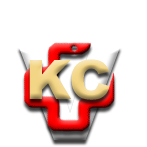 КЛИНИЧКИ ЦЕНТАР ВОЈВОДИНЕ21000 Нови Сад, Хајдук Вељка 1, Србија,телефон: + 381 21 487 22 05; 487 22 17; фаx : + 381 21 487 22 04; 487 22 16www.kcv.rs, e-mail: uprava@kcv.rs, ПИБ:101696893